Publicado en Ciudad de México el 13/07/2022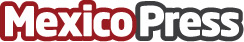 ¿Cuánto dinero debería darse en el regalo de una boda? Calculadora de regalos da la respuestaUna boda es solo el resultado final de un gran esfuerzo económico por parte de los novios, y el regalo de bodas es una manera de agradecer a los recién casados la invitación a esta gran celebración. Pero, ¿cuál es el importe ideal recomendado que debería de considerarse al momento de comprar el regalo? ¿Qué aspectos deben tomarse en cuenta para definir el importe? Bodas.com.mx, se enfoca en esta incógnita y propone una herramienta para resolver estas dudas: La Calculadora de regalosDatos de contacto:Daniela Arreola+34657353312Nota de prensa publicada en: https://www.mexicopress.com.mx/cuanto-dinero-deberia-darse-en-el-regalo-de Categorías: Nacional Finanzas Sociedad Entretenimiento Celebraciones http://www.mexicopress.com.mx